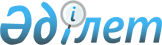 Об изменении границ Сызганского сельского округа Сузакского районаСовместное постановление Акима Южно-Казахстанской области от 29 марта 2006 года N 122 и решение Маслихата Южно-Казахстанской области от 29 марта 2006 года N 23/259-III. Зарегистрировано Департаментом юстиции Южно-Казахстанской области 14 апреля 2006 года за N 1932



      В соответствии со статьей 11 
 Закона 
 Республики Казахстан от 8 декабря 1993 года «Об административно-территориальном устройстве Республики Казахстан», с учетом предложений маслихата и акимата Сузакского района Южно-Казахстанский областной маслихат 

РЕШИЛ 

и акимат Южно-Казахстанской области 

ПОСТАНОВИЛ:





      1. Упразднить аул Жыныс.




      2. Изменить границы Сызганского аульного округа, путем исключения из его состава земель упраздненного аула Жыныс, общей площадью 1540 гектаров.


      


Председатель сессии                    Аким области




      областного маслихата



      


Секретарь областного




      маслихата


					© 2012. РГП на ПХВ «Институт законодательства и правовой информации Республики Казахстан» Министерства юстиции Республики Казахстан
				